GÖREVDE YÜKSELME VE ÜNVAN DEĞİŞİKLİĞİ SINAVI KADRO BAŞVURU BİLGİLERİGÖREVDE YÜKSELME VE ÜNVAN DEĞİŞİKLİĞİ SINAVI KADRO BAŞVURU BİLGİLERİGÖREVDE YÜKSELME VE ÜNVAN DEĞİŞİKLİĞİ SINAVI KADRO BAŞVURU BİLGİLERİGÖREVDE YÜKSELME VE ÜNVAN DEĞİŞİKLİĞİ SINAVI KADRO BAŞVURU BİLGİLERİGÖREVDE YÜKSELME VE ÜNVAN DEĞİŞİKLİĞİ SINAVI KADRO BAŞVURU BİLGİLERİGÖREVDE YÜKSELME VE ÜNVAN DEĞİŞİKLİĞİ SINAVI KADRO BAŞVURU BİLGİLERİGÖREVDE YÜKSELME VE ÜNVAN DEĞİŞİKLİĞİ SINAVI KADRO BAŞVURU BİLGİLERİGÖREVDE YÜKSELME VE ÜNVAN DEĞİŞİKLİĞİ SINAVI KADRO BAŞVURU BİLGİLERİBaşvuru Yapılan Kadro Ünvanı(Sadece 1 kadro için başvuru yapılacak, birim ve derece yazılmayacaktır.)Başvuru Yapılan Kadro Ünvanı(Sadece 1 kadro için başvuru yapılacak, birim ve derece yazılmayacaktır.)Başvuru Yapılan Kadro Ünvanı(Sadece 1 kadro için başvuru yapılacak, birim ve derece yazılmayacaktır.)Başvuru Yapılan Kadro Ünvanı(Sadece 1 kadro için başvuru yapılacak, birim ve derece yazılmayacaktır.)Üniversitemizde Fiilen Çalıştığı Hizmet SüresiÜniversitemizde Fiilen Çalıştığı Hizmet SüresiÜniversitemizde Fiilen Çalıştığı Hizmet SüresiÜniversitemizde Fiilen Çalıştığı Hizmet SüresiMemuriyetteki Hizmet SüresiMemuriyetteki Hizmet SüresiMemuriyetteki Hizmet SüresiMemuriyetteki Hizmet SüresiT.C Kimlik NoT.C Kimlik NoT.C Kimlik NoT.C Kimlik NoAdı Soyadı Adı Soyadı Adı Soyadı Adı Soyadı Kurum Sicil NoKurum Sicil NoKurum Sicil NoKurum Sicil NoÜnvanıÜnvanıÜnvanıÜnvanı  Kadrosunun Bulunduğu Birim  Kadrosunun Bulunduğu Birim  Kadrosunun Bulunduğu Birim  Kadrosunun Bulunduğu Birim  Görev Yaptığı Birim  Görev Yaptığı Birim  Görev Yaptığı Birim  Görev Yaptığı BirimEngelli Değil:        Engelli: 	 Engelli ise Oranı ve Türü :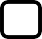 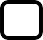 Engelli Değil:        Engelli: 	 Engelli ise Oranı ve Türü :Engelli Değil:        Engelli: 	 Engelli ise Oranı ve Türü :Engelli Değil:        Engelli: 	 Engelli ise Oranı ve Türü :Engelli Değil:        Engelli: 	 Engelli ise Oranı ve Türü :Engelli Değil:        Engelli: 	 Engelli ise Oranı ve Türü :Engelli Değil:        Engelli: 	 Engelli ise Oranı ve Türü :Engelli Değil:        Engelli: 	 Engelli ise Oranı ve Türü :BAŞVURU YAPILAN KADRO ÜNVANI İÇİN İSTENİLEN ÖĞRENİM ŞARTINA AİTÖĞRENİM DURUMU BİLGİLERİBAŞVURU YAPILAN KADRO ÜNVANI İÇİN İSTENİLEN ÖĞRENİM ŞARTINA AİTÖĞRENİM DURUMU BİLGİLERİBAŞVURU YAPILAN KADRO ÜNVANI İÇİN İSTENİLEN ÖĞRENİM ŞARTINA AİTÖĞRENİM DURUMU BİLGİLERİBAŞVURU YAPILAN KADRO ÜNVANI İÇİN İSTENİLEN ÖĞRENİM ŞARTINA AİTÖĞRENİM DURUMU BİLGİLERİBAŞVURU YAPILAN KADRO ÜNVANI İÇİN İSTENİLEN ÖĞRENİM ŞARTINA AİTÖĞRENİM DURUMU BİLGİLERİBAŞVURU YAPILAN KADRO ÜNVANI İÇİN İSTENİLEN ÖĞRENİM ŞARTINA AİTÖĞRENİM DURUMU BİLGİLERİBAŞVURU YAPILAN KADRO ÜNVANI İÇİN İSTENİLEN ÖĞRENİM ŞARTINA AİTÖĞRENİM DURUMU BİLGİLERİBAŞVURU YAPILAN KADRO ÜNVANI İÇİN İSTENİLEN ÖĞRENİM ŞARTINA AİTÖĞRENİM DURUMU BİLGİLERİİlkokul/OrtaokulLiseMeslek LisesiMYO / YüksekOkul 
(Ön Lisans)MYO / YüksekOkul 
(Ön Lisans)Lisans (Fakülte)Yüksek LisansDoktoraMezun Olduğu Bölüm: ……………………………………….…………………………………………….Mezun Olduğu Bölüm: ……………………………………….…………………………………………….Mezun Olduğu Bölüm: ……………………………………….…………………………………………….Mezun Olduğu Bölüm: ……………………………………….…………………………………………….Mezun Olduğu Bölüm: ……………………………………….…………………………………………….Mezun Olduğu Bölüm: ……………………………………….…………………………………………….Mezun Olduğu Bölüm: ……………………………………….…………………………………………….Mezun Olduğu Bölüm: ……………………………………….…………………………………………….Yukarıda yer alan bilgiler tarafımca doldurulmuş olup, belirtmiş olduğum bilgilerin doğru olduğunu, eksik ve      yanlış beyanının tespit edilmesi durumunda sınavı kazanıp atamam yapılsa dahi tüm haklarımdan feragat edeceğimi şimdiden kabul ediyorum.Başvuru Sahibinin İmzası: ………………………………………Adı Soyadı: ……………………………………………………Tarih: ………/………/………Yukarıda yer alan bilgiler tarafımca doldurulmuş olup, belirtmiş olduğum bilgilerin doğru olduğunu, eksik ve      yanlış beyanının tespit edilmesi durumunda sınavı kazanıp atamam yapılsa dahi tüm haklarımdan feragat edeceğimi şimdiden kabul ediyorum.Başvuru Sahibinin İmzası: ………………………………………Adı Soyadı: ……………………………………………………Tarih: ………/………/………Yukarıda yer alan bilgiler tarafımca doldurulmuş olup, belirtmiş olduğum bilgilerin doğru olduğunu, eksik ve      yanlış beyanının tespit edilmesi durumunda sınavı kazanıp atamam yapılsa dahi tüm haklarımdan feragat edeceğimi şimdiden kabul ediyorum.Başvuru Sahibinin İmzası: ………………………………………Adı Soyadı: ……………………………………………………Tarih: ………/………/………Yukarıda yer alan bilgiler tarafımca doldurulmuş olup, belirtmiş olduğum bilgilerin doğru olduğunu, eksik ve      yanlış beyanının tespit edilmesi durumunda sınavı kazanıp atamam yapılsa dahi tüm haklarımdan feragat edeceğimi şimdiden kabul ediyorum.Başvuru Sahibinin İmzası: ………………………………………Adı Soyadı: ……………………………………………………Tarih: ………/………/………Yukarıda yer alan bilgiler tarafımca doldurulmuş olup, belirtmiş olduğum bilgilerin doğru olduğunu, eksik ve      yanlış beyanının tespit edilmesi durumunda sınavı kazanıp atamam yapılsa dahi tüm haklarımdan feragat edeceğimi şimdiden kabul ediyorum.Başvuru Sahibinin İmzası: ………………………………………Adı Soyadı: ……………………………………………………Tarih: ………/………/………Yukarıda yer alan bilgiler tarafımca doldurulmuş olup, belirtmiş olduğum bilgilerin doğru olduğunu, eksik ve      yanlış beyanının tespit edilmesi durumunda sınavı kazanıp atamam yapılsa dahi tüm haklarımdan feragat edeceğimi şimdiden kabul ediyorum.Başvuru Sahibinin İmzası: ………………………………………Adı Soyadı: ……………………………………………………Tarih: ………/………/………Yukarıda yer alan bilgiler tarafımca doldurulmuş olup, belirtmiş olduğum bilgilerin doğru olduğunu, eksik ve      yanlış beyanının tespit edilmesi durumunda sınavı kazanıp atamam yapılsa dahi tüm haklarımdan feragat edeceğimi şimdiden kabul ediyorum.Başvuru Sahibinin İmzası: ………………………………………Adı Soyadı: ……………………………………………………Tarih: ………/………/………Yukarıda yer alan bilgiler tarafımca doldurulmuş olup, belirtmiş olduğum bilgilerin doğru olduğunu, eksik ve      yanlış beyanının tespit edilmesi durumunda sınavı kazanıp atamam yapılsa dahi tüm haklarımdan feragat edeceğimi şimdiden kabul ediyorum.Başvuru Sahibinin İmzası: ………………………………………Adı Soyadı: ……………………………………………………Tarih: ………/………/………